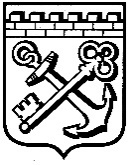 КОМИТЕТ ГРАДОСТРОИТЕЛЬНОЙ ПОЛИТИКИ
ЛЕНИНГРАДСКОЙ ОБЛАСТИПРИКАЗот __________________  № ______Об утверждении Порядка проведения антикоррупционной экспертизы приказов Комитета градостроительной политики Ленинградской области и проектов приказов Комитета градостроительной политики Ленинградской области и о признании утратившими силу отдельных приказов комитета по архитектуре и градостроительству Ленинградской области, регулирующих вопросы проведения антикоррупционной экспертизы	В соответствии с пунктом 3 постановления Правительства Ленинградской области от 23 ноября 2010 года № 310 «Об антикоррупционной экспертизе нормативных правовых актов Ленинградской области и проектов нормативных правовых актов Ленинградской области» приказываю:Утвердить Порядок проведения антикоррупционной экспертизы приказов Комитета градостроительной политики Ленинградской области и проектов приказов Комитета градостроительной политики Ленинградской области согласно приложению;Признать утратившими силу:приказ комитета по архитектуре и градостроительству Ленинградской области от 18 февраля 2019 года № 3 «Об утверждении Порядка проведения антикоррупционной экспертизы приказов комитета по архитектуре и градостроительству Ленинградской области и проектов приказов комитета по архитектуре и градостроительству Ленинградской области и о признании утратившим силу приказа комитета по архитектуре и градостроительству Ленинградской области от 15 июля 2016 года № 42»;приказ комитета по архитектуре и градостроительству Ленинградской области от 18 марта 2019 года № 6 «О внесении изменений в приказ комитета по архитектуре и градостроительству Ленинградской области от 18 февраля 2019 года № 3 «Об утверждении порядка проведения антикоррупционной экспертизы приказов комитета по архитектуре и градостроительству Ленинградской области и проектов приказов комитета по архитектуре и градостроительству Ленинградской области и о признании утратившим силу приказа комитета по архитектуре и градостроительству Ленинградской области от 15 июля 2016 года № 42»;	приказ комитета по архитектуре и градостроительству Ленинградской области от 19 апреля 2019 года № 13 «О внесении изменения в приказ комитета по архитектуре и градостроительству Ленинградской области от 18 февраля 2019 года № 3»;Контроль за исполнением настоящего приказа возложить на начальника отдела правового, организационного, документационного обеспечения и контроля.Председатель Комитетаградостроительной политикиЛенинградской области							И. КулаковПриложение к приказу Комитета градостроительной политики Ленинградской областиот _______________ № _______Порядок проведения антикоррупционной экспертизы приказов Комитета градостроительной политики Ленинградской области и проектов приказов Комитета градостроительной политики Ленинградской области1. Общие положения1.1. Настоящий Порядок в соответствии с постановлением Правительства Ленинградской области от 23 ноября 2010 года № 310 «Об антикоррупционной экспертизе нормативных правовых актов Ленинградской области и проектов нормативных правовых актов Ленинградской области» регулирует проведение антикоррупционной экспертизы приказов Комитета градостроительной политики Ленинградской области (далее – Комитет) и проектов приказов Комитета в целях выявления коррупциогенных факторов и их последующего устранения, а также процедуру подготовки экспертных заключений по результатам антикоррупционной экспертизы приказов Комитета и проектов приказов Комитета.1.2. В целях настоящего Примерного порядка применяются следующие понятия:антикоррупционная экспертиза - экспертное исследование с целью выявления в приказах Комитета и проектах приказов Комитета коррупциогенных факторов и их последующего устранения;экспертное заключение - экспертное заключение по результатам антикоррупционной экспертизы приказа Комитета или проекта приказа Комитета;сеть Интернет - информационно-телекоммуникационная сеть «Интернет».2. Порядок проведения антикоррупционной экспертизы проектов приказов Комитета2.1. Антикоррупционная экспертиза проектов приказов Комитета проводится при осуществлении их правовой (юридической) экспертизы в соответствии с методикой проведения антикоррупционной экспертизы нормативных правовых актов и проектов нормативных правовых актов, утвержденной постановлением Правительства Российской Федерации от 26 февраля 2010 года № 96 «Об антикоррупционной экспертизе нормативных правовых актов и проектов нормативных правовых актов» (далее - Методика).2.2. Антикоррупционная экспертиза проектов приказов Комитета проводится работниками Комитета, в должностные обязанности которых входит проведение антикоррупционной экспертизы проектов приказов Комитета в соответствии с должностными регламентами.2.3. Срок проведения антикоррупционной экспертизы проектов приказов Комитета составляет не более пяти дней.2.4. По результатам проведения антикоррупционной экспертизы проектов приказов Комитета работником Комитета, проводившим антикоррупционную экспертизу, осуществляется подготовка экспертного заключения, которое должно содержать следующие сведения:дата подготовки экспертного заключения;наименование проекта приказа Комитета, прошедшего антикоррупционную экспертизу;положения проекта приказа Комитета, содержащие коррупциогенные факторы (в случае выявления);предложения о способах устранения выявленных в проекте приказа Комитета положений, содержащих коррупциогенные факторы (в случае выявления).В экспертном заключении могут быть отражены возможные негативные последствия сохранения в проекте приказа Комитета положений, содержащих коррупциогенные факторы, а также выявленные при проведении антикоррупционной экспертизы положения, которые не относятся к коррупциогенным факторам, но могут способствовать созданию условий для проявления коррупции.2.5. Экспертное заключение подписывается председателем Комитета.2.6. Положения проекта приказа Комитета, содержащие коррупциогенные факторы, а также положения, способствующие созданию условий для проявления коррупции, выявленные при проведении антикоррупционной экспертизы, устраняются разработчиком проекта приказа Комитета на стадии его доработки.3. Порядок проведения антикоррупционной экспертизы приказов Комитета3.1. Антикоррупционная экспертиза приказов Комитета проводится работниками Комитета, проводится работниками Комитета, в должностные обязанности которых входит проведение антикоррупционной экспертизы проектов приказов Комитета в соответствии с должностными регламентами..3.2. По результатам проведения антикоррупционной экспертизы работником Комитета, проводившим антикоррупционную экспертизу, осуществляется подготовка экспертного заключения, которое должно содержать следующие сведения:дата подготовки экспертного заключения;дата принятия (издания), номер, наименование приказа Комитета, являющегося объектом антикоррупционной экспертизы;положения приказа Комитета, содержащие коррупциогенные факторы (в случае выявления);предложения о способах устранения выявленных в приказе Комитета положений, содержащих коррупциогенные факторы (в случае выявления).В экспертном заключении могут быть отражены возможные негативные последствия сохранения в приказе Комитета положений, содержащих коррупциогенные факторы, а также выявленные при проведении антикоррупционной экспертизы положения, которые не относятся к коррупциогенным факторам, но могут способствовать созданию условий для проявления коррупции.3.3. Экспертное заключение подписывается председателем Комитета.3.4. Положения приказа Комитета, содержащие коррупциогенные факторы, а также положения, способствующие созданию условий для проявления коррупции, выявленные при проведении антикоррупционной экспертизы, подлежат устранению разработчиком приказа, а при его отсутствии – иным работником, назначенным председателем Комитета.4. Независимая антикоррупционная экспертиза приказов Комитета и проектов приказов Комитета4.1. Для обеспечения проведения независимой антикоррупционной экспертизы проект приказа Комитета размещается на официальном интернет-портале Администрации Ленинградской области в сети Интернет в течение рабочего дня, соответствующего дню направления проекта приказа Комитета на согласование, с указанием адреса электронной почты для направления заключений, а также даты начала и даты окончания приема заключений по результатам независимой антикоррупционной экспертизы. 4.2. Срок, на который проект приказа Комитета размещается в сети Интернет для проведения независимой антикоррупционной экспертизы, составляет не менее семи дней.4.3. Прием и рассмотрение заключений, составленных независимыми экспертами, проводившими независимую антикоррупционную экспертизу приказа Комитета или проекта приказа Комитета, осуществляется Комитетом.4.4. По результатам рассмотрения составленного независимым экспертом заключения независимому эксперту направляется мотивированный ответ, за исключением случаев, когда в заключении отсутствуют предложения о способе устранения выявленных коррупциогенных факторов.5. Учет результатов антикоррупционной экспертизы приказов Комитета и проектов приказов КомитетаС целью организации учета результатов антикоррупционной экспертизы приказов Комитета и проектов приказов Комитета в комитет правового обеспечения Ленинградской области направляются следующие отчеты:промежуточный (полугодовой) отчет - до 5 июля текущего года;итоговый отчет - до 15 января года, следующего за отчетным.Отчеты формируются по форме согласно приложению к настоящему порядку.Приложениек Порядку проведения антикоррупционной экспертизы приказов Комитета градостроительной политики Ленинградской области и проектов приказов Комитета градостроительной политики Ленинградской области________________________________________ отчет(промежуточный/итоговый)Комитета градостроительной политики Ленинградской областио результатах антикоррупционной экспертизы приказов Комитетаи проектов приказов Комитета в 20__ годуРезультаты проведенных антикоррупционных экспертизпроектов приказовПеречень проведенных антикоррупционных экспертиз приказовРезультаты независимой антикоррупционной экспертизыпроектов приказов <3>Результаты независимой антикоррупционной экспертизыприказов <3>Примечания:<1> Наименования коррупциогенных факторов приводятся в соответствии с Методикой проведения антикоррупционной экспертизы нормативных правовых актов и проектов нормативных правовых актов, утвержденной постановлением Правительства Российской Федерации от 26 февраля 2010 года № 96 «Об антикоррупционной экспертизе нормативных правовых актов и проектов нормативных правовых актов».<2> В случае если в проекте приказа выявлены коррупциогенные факторы, указываются наименование соответствующего проекта приказа и дата подготовки экспертного заключения.<3> Заполняется при условии поступления в отчетном году в Комитет соответствующих заключений независимых экспертов.<4> Прилагаются копии заключений.<5> Прилагаются копии ответов независимым экспертам.Количество проектов приказов, прошедших экспертизуВыявленные коррупциогенные факторы <1>, их количествоИнформация об устранении коррупциогенных факторовДополнительная информация <2>N п/пНаименование приказа, прошедшего экспертизу, дата издания и номерДата подготовки экспертного заключенияВыявленные коррупциогенные факторы <1>Информация об устранении коррупциогенных факторовN п/пНаименование проекта приказа, размещенного для проведения независимой антикоррупционной экспертизыРеквизиты поступившего заключения (дата, номер, кем составлено) <4>Выявленные независимым экспертом коррупциогенные факторы <1>Информация о результатах рассмотрения заключения, в том числе о направлении ответа эксперту <5>N п/пНаименование приказа, подвергшегося независимой антикоррупционной экспертизе, дата издания и номерРеквизиты поступившего заключения (дата, номер, кем составлено) <4>Выявленные независимым экспертом коррупциогенные факторы <1>Информация о результатах рассмотрения заключения, в том числе о направлении ответа эксперту <5>